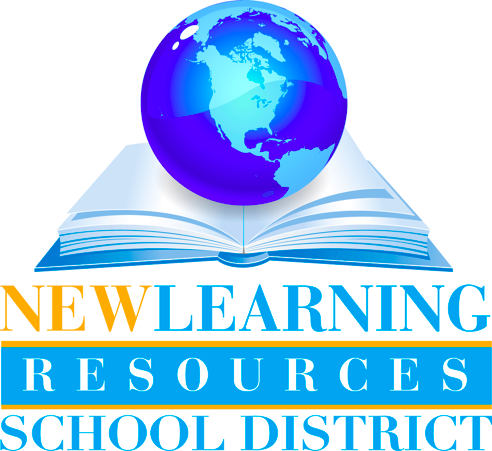 New Learning Resources School District2020-2021School CalendarAugust 2020Monday August 3rd ……………………………………………………………………………..…….Teachers ReturnThursday August 6th ……………………………………………………………………………….First Day of SchoolSeptember 2020Monday September 7th …………………………………………………………Labor Day Holiday (no school)October 2020Friday October 9th …………………………………………………………………..………..End of 1st Nine WeeksMonday October 12th ………………………………………………………………………..Fall Break (no school)Tuesday October 13th ………………………………………….……..Teacher Conference Day (no school)Wednesday October 14th …………………………………………………………………2nd Nine Weeks BeginsNovember 2020Monday November 23rd – Friday November 27th ……………. Thanksgiving Holiday (no school)December 2020Tuesday December 15th-Thursday December 17th……………….Semester Exams (upper school)Friday December 18th …………………………………………..…….End of 1st Semester, Make Up ExamsMonday December 21st- Friday January 1st……………………………..…Winter Holidays (no school)January 2021Monday January 4th ………………………………………..……Professional Development (no students)Tuesday January 5th ………………………………………………….Students Return, 2nd Semester BeginsMonday January 18th …………………………………………………………………………. MLK Day (no school)February 2021Friday February 5th ……………………….……Dyslexia Symposium – Jackson Campus (no students)Monday February 15th……………………………………………………….………..Presidents Day (no school)Tuesday February 16th………………………………………..……………Teacher Conference (no students)March 2021Friday March 12th ……………………………………………………………..……………… End of 3rd Nine WeeksMonday March 15th – Friday March 19th …………….……………..……………Spring Break (no school)Monday March 22nd……………………………………………………………………………..Begin 4th Nine WeeksApril 2021Friday April 2nd…………………………………………………………………………..…….Good Friday (no school)Monday April 5th……………………………………………………………….…………Easter Monday (no school)May 2021Friday May 21st – Tuesday, May 23rd ….………………………………………………………………Final ExamsWednesday, May 25th…………………………………………..…… Make Up Exams, End of 2nd Semester